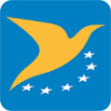 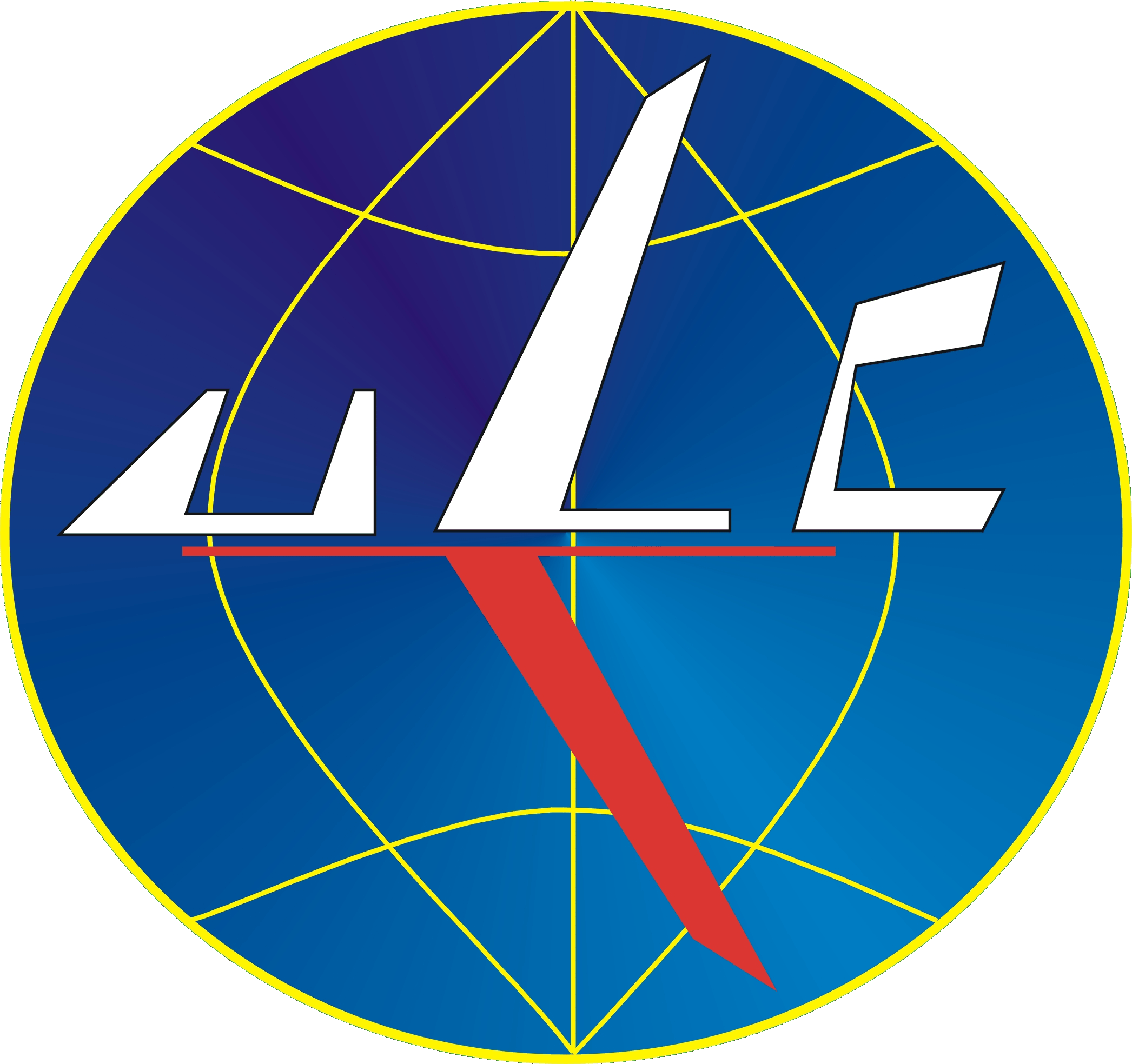 Certyfikat wiedzy teoretycznej i potwierdzenie ukończenia szkolenia praktycznego Certyfikat wiedzy teoretycznej i potwierdzenie ukończenia szkolenia praktycznego Certyfikat wiedzy teoretycznej i potwierdzenie ukończenia szkolenia praktycznego Certyfikat wiedzy teoretycznej i potwierdzenie ukończenia szkolenia praktycznego Certyfikat wiedzy teoretycznej i potwierdzenie ukończenia szkolenia praktycznego Certyfikat wiedzy teoretycznej i potwierdzenie ukończenia szkolenia praktycznego Certyfikat wiedzy teoretycznej i potwierdzenie ukończenia szkolenia praktycznego Certyfikat wiedzy teoretycznej i potwierdzenie ukończenia szkolenia praktycznego Certyfikat wiedzy teoretycznej i potwierdzenie ukończenia szkolenia praktycznego Certyfikat wiedzy teoretycznej i potwierdzenie ukończenia szkolenia praktycznego Certyfikat wiedzy teoretycznej i potwierdzenie ukończenia szkolenia praktycznego Certyfikat wiedzy teoretycznej i potwierdzenie ukończenia szkolenia praktycznego Dane identyfikujące ucznia-pilotaDane identyfikujące ucznia-pilotaDane identyfikujące ucznia-pilotaDane identyfikujące ucznia-pilotaDane identyfikujące ucznia-pilotaDane identyfikujące ucznia-pilotaDane identyfikujące ucznia-pilotaDane identyfikujące ucznia-pilotaDane identyfikujące ucznia-pilotaDane identyfikujące ucznia-pilotaDane identyfikujące ucznia-pilotaDane identyfikujące ucznia-pilotaImię i nazwisko Imię i nazwisko Imię i nazwisko 1.2 Numer rejestracyjny operatora1.2 Numer rejestracyjny operatora1.2 Numer rejestracyjny operatora1.3 Numer pilota w rejestrze operatorów1.3 Numer pilota w rejestrze operatorów1.3 Numer pilota w rejestrze operatorów1.4 Obywatelstwo1.4 Obywatelstwo1.4 Obywatelstwo1.5 Ulica1.5 Ulica 1.8 Nr budynku/ lokalu 1.8 Nr budynku/ lokalu 1.8 Nr budynku/ lokalu1.6 Kod pocztowy1.6 Kod pocztowy 1.9 Miejscowość 1.9 Miejscowość 1.9 MiejscowośćNumer telefonu kontaktowego  Numer telefonu kontaktowego  1.10 Adres e-mail1.10 Adres e-mail1.10 Adres e-mailMIEJSCE NA LOGOWYZNACZONEGOPODMIOTUDane identyfikacyjne wyznaczonego podmiotuDane identyfikacyjne wyznaczonego podmiotuDane identyfikacyjne wyznaczonego podmiotuDane identyfikacyjne wyznaczonego podmiotuDane identyfikacyjne wyznaczonego podmiotuDane identyfikacyjne wyznaczonego podmiotuDane identyfikacyjne wyznaczonego podmiotuDane identyfikacyjne wyznaczonego podmiotuDane identyfikacyjne wyznaczonego podmiotuDane identyfikacyjne wyznaczonego podmiotuDane identyfikacyjne wyznaczonego podmiotuNazwa/ Imię i nazwisko wyznaczonego podmiotuNazwa/ Imię i nazwisko wyznaczonego podmiotuNazwa/ Imię i nazwisko wyznaczonego podmiotuNazwa/ Imię i nazwisko wyznaczonego podmiotuNumer rejestracyjny operatora SBSP Numer rejestracyjny operatora SBSP Numer rejestracyjny operatora SBSP Numer rejestracyjny operatora SBSP Szkolenie i egzamin teoretyczny oraz szkolenie praktyczne i ocena umiejętności praktycznejSzkolenie i egzamin teoretyczny oraz szkolenie praktyczne i ocena umiejętności praktycznejSzkolenie i egzamin teoretyczny oraz szkolenie praktyczne i ocena umiejętności praktycznejSzkolenie i egzamin teoretyczny oraz szkolenie praktyczne i ocena umiejętności praktycznejSzkolenie i egzamin teoretyczny oraz szkolenie praktyczne i ocena umiejętności praktycznejSzkolenie i egzamin teoretyczny oraz szkolenie praktyczne i ocena umiejętności praktycznejSzkolenie i egzamin teoretyczny oraz szkolenie praktyczne i ocena umiejętności praktycznejSzkolenie i egzamin teoretyczny oraz szkolenie praktyczne i ocena umiejętności praktycznejSzkolenie i egzamin teoretyczny oraz szkolenie praktyczne i ocena umiejętności praktycznejSzkolenie i egzamin teoretyczny oraz szkolenie praktyczne i ocena umiejętności praktycznejSzkolenie i egzamin teoretyczny oraz szkolenie praktyczne i ocena umiejętności praktycznejSzkolenie i egzamin teoretyczny oraz szkolenie praktyczne i ocena umiejętności praktycznejSzkolenie teoretyczne przeprowadzono w okresieSzkolenie teoretyczne przeprowadzono w okresieSzkolenie teoretyczne przeprowadzono w okresieSzkolenie teoretyczne przeprowadzono w okresieSzkolenie teoretyczne przeprowadzono w okresieodododododdodoImię i nazwisko członka personelu wyznaczonego podmiotu odpowiedzialnego za zadania z zakresu szkolenia teoretycznego Imię i nazwisko członka personelu wyznaczonego podmiotu odpowiedzialnego za zadania z zakresu szkolenia teoretycznego Imię i nazwisko członka personelu wyznaczonego podmiotu odpowiedzialnego za zadania z zakresu szkolenia teoretycznego Imię i nazwisko członka personelu wyznaczonego podmiotu odpowiedzialnego za zadania z zakresu szkolenia teoretycznego Imię i nazwisko członka personelu wyznaczonego podmiotu odpowiedzialnego za zadania z zakresu szkolenia teoretycznego Data egzaminu teoretycznego Data egzaminu teoretycznego Data egzaminu teoretycznego Data egzaminu teoretycznego Data egzaminu teoretycznego Imię i nazwisko członka personelu wyznaczonego podmiotu odpowiedzialnego za zadania z zakresu przeprowadzenia egzaminu teoretycznegoImię i nazwisko członka personelu wyznaczonego podmiotu odpowiedzialnego za zadania z zakresu przeprowadzenia egzaminu teoretycznegoImię i nazwisko członka personelu wyznaczonego podmiotu odpowiedzialnego za zadania z zakresu przeprowadzenia egzaminu teoretycznegoImię i nazwisko członka personelu wyznaczonego podmiotu odpowiedzialnego za zadania z zakresu przeprowadzenia egzaminu teoretycznegoImię i nazwisko członka personelu wyznaczonego podmiotu odpowiedzialnego za zadania z zakresu przeprowadzenia egzaminu teoretycznegoSzkolenie praktyczne i ocena umiejętności praktycznych przeprowadzone w okresieSzkolenie praktyczne i ocena umiejętności praktycznych przeprowadzone w okresieSzkolenie praktyczne i ocena umiejętności praktycznych przeprowadzone w okresieSzkolenie praktyczne i ocena umiejętności praktycznych przeprowadzone w okresieSzkolenie praktyczne i ocena umiejętności praktycznych przeprowadzone w okresieod od od od od dodo3.6 Imię i nazwisko członka personelu wyznaczonego  podmiotu/ uznanego podmiotu* odpowiedzialnego za zadania z zakresu szkolenia praktycznego i oceny umiejętności praktycznych3.6 Imię i nazwisko członka personelu wyznaczonego  podmiotu/ uznanego podmiotu* odpowiedzialnego za zadania z zakresu szkolenia praktycznego i oceny umiejętności praktycznych3.6 Imię i nazwisko członka personelu wyznaczonego  podmiotu/ uznanego podmiotu* odpowiedzialnego za zadania z zakresu szkolenia praktycznego i oceny umiejętności praktycznych3.6 Imię i nazwisko członka personelu wyznaczonego  podmiotu/ uznanego podmiotu* odpowiedzialnego za zadania z zakresu szkolenia praktycznego i oceny umiejętności praktycznych3.6 Imię i nazwisko członka personelu wyznaczonego  podmiotu/ uznanego podmiotu* odpowiedzialnego za zadania z zakresu szkolenia praktycznego i oceny umiejętności praktycznych3.7 Miejsce przeprowadzenia szkolenia praktycznego3.7 Miejsce przeprowadzenia szkolenia praktycznego3.7 Miejsce przeprowadzenia szkolenia praktycznego3.7 Miejsce przeprowadzenia szkolenia praktycznego3.7 Miejsce przeprowadzenia szkolenia praktycznego3.8 Rodzaj operacji, na które uczeń-pilot uzyskał kwalifikacje       (należy wskazać rodzaj operacji, na które uczeń-pilot uzyskał   kwalifikacje np. NSTS lub wynikające z zakresu zezwolenia na operację)3.8 Rodzaj operacji, na które uczeń-pilot uzyskał kwalifikacje       (należy wskazać rodzaj operacji, na które uczeń-pilot uzyskał   kwalifikacje np. NSTS lub wynikające z zakresu zezwolenia na operację)3.8 Rodzaj operacji, na które uczeń-pilot uzyskał kwalifikacje       (należy wskazać rodzaj operacji, na które uczeń-pilot uzyskał   kwalifikacje np. NSTS lub wynikające z zakresu zezwolenia na operację)3.8 Rodzaj operacji, na które uczeń-pilot uzyskał kwalifikacje       (należy wskazać rodzaj operacji, na które uczeń-pilot uzyskał   kwalifikacje np. NSTS lub wynikające z zakresu zezwolenia na operację)3.8 Rodzaj operacji, na które uczeń-pilot uzyskał kwalifikacje       (należy wskazać rodzaj operacji, na które uczeń-pilot uzyskał   kwalifikacje np. NSTS lub wynikające z zakresu zezwolenia na operację)3.9 Podpis osoby reprezentującej wyznaczony  podmiot wydający certyfikat wiedzy teoretycznej i potwierdzenie ukończenia szkolenia praktycznego 3.9 Podpis osoby reprezentującej wyznaczony  podmiot wydający certyfikat wiedzy teoretycznej i potwierdzenie ukończenia szkolenia praktycznego 3.9 Podpis osoby reprezentującej wyznaczony  podmiot wydający certyfikat wiedzy teoretycznej i potwierdzenie ukończenia szkolenia praktycznego 3.9 Podpis osoby reprezentującej wyznaczony  podmiot wydający certyfikat wiedzy teoretycznej i potwierdzenie ukończenia szkolenia praktycznego 3.9 Podpis osoby reprezentującej wyznaczony  podmiot wydający certyfikat wiedzy teoretycznej i potwierdzenie ukończenia szkolenia praktycznego ……………………………………..(Czytelny Podpis)……………………………………..(Czytelny Podpis)……………………………………..(Czytelny Podpis)……………………………………..(Czytelny Podpis)……………………………………..(Czytelny Podpis)……………………………………..(Czytelny Podpis)……………………………………..(Czytelny Podpis)3.10 Data wydania  certyfikatu wiedzy teoretycznej i potwierdzenia ukończenia szkolenia praktycznego 3.10 Data wydania  certyfikatu wiedzy teoretycznej i potwierdzenia ukończenia szkolenia praktycznego 3.10 Data wydania  certyfikatu wiedzy teoretycznej i potwierdzenia ukończenia szkolenia praktycznego 3.10 Data wydania  certyfikatu wiedzy teoretycznej i potwierdzenia ukończenia szkolenia praktycznego 3.10 Data wydania  certyfikatu wiedzy teoretycznej i potwierdzenia ukończenia szkolenia praktycznego Zaznaczyć właściweOświadczam, że szkolenie teoretyczne dla ucznia-pilota wskazanego w pkt 1, zostało ukończone oraz został przeprowadzony egzamin teoretycznyOświadczam, że szkolenie praktyczne dla  ucznia-pilota wskazanego w pkt 1, zostało ukończone oraz zostało sporządzone sprawozdanie z oceny umiejętności praktycznych Oświadczam, że uczeń-pilot nie ma ukończonych 18 lat – szkolenie odbyło się za zgodą oraz pod nadzorem opiekuna prawnego*Niepotrzebne skreślić (w przypadku przeprowadzenia szkolenia praktycznego przez uznany podmiot należy podać dane zgodne z potwierdzeniem ukończenia szkolenia praktycznego i oceny umiejętności praktycznych pilota bezzałogowego statku powietrznego, o którym mowa w pkt 6.2 załącznika nr 4 wytycznych nr 7 Prezesa Urzędu Lotnictwa Cywilnego z dnia 9 czerwca 2021 r. w sprawie sposobów wykonywania operacji przy użyciu systemów bezzałogowych statków powietrznych w związku z wejściem w życie przepisów rozporządzenia wykonawczego Komisji (UE) nr 2019/947 z dnia 24 maja 2019 r. w sprawie przepisów i procedur dotyczących eksploatacji bezzałogowych statków powietrznych).Zaznaczyć właściweOświadczam, że szkolenie teoretyczne dla ucznia-pilota wskazanego w pkt 1, zostało ukończone oraz został przeprowadzony egzamin teoretycznyOświadczam, że szkolenie praktyczne dla  ucznia-pilota wskazanego w pkt 1, zostało ukończone oraz zostało sporządzone sprawozdanie z oceny umiejętności praktycznych Oświadczam, że uczeń-pilot nie ma ukończonych 18 lat – szkolenie odbyło się za zgodą oraz pod nadzorem opiekuna prawnego*Niepotrzebne skreślić (w przypadku przeprowadzenia szkolenia praktycznego przez uznany podmiot należy podać dane zgodne z potwierdzeniem ukończenia szkolenia praktycznego i oceny umiejętności praktycznych pilota bezzałogowego statku powietrznego, o którym mowa w pkt 6.2 załącznika nr 4 wytycznych nr 7 Prezesa Urzędu Lotnictwa Cywilnego z dnia 9 czerwca 2021 r. w sprawie sposobów wykonywania operacji przy użyciu systemów bezzałogowych statków powietrznych w związku z wejściem w życie przepisów rozporządzenia wykonawczego Komisji (UE) nr 2019/947 z dnia 24 maja 2019 r. w sprawie przepisów i procedur dotyczących eksploatacji bezzałogowych statków powietrznych).Zaznaczyć właściweOświadczam, że szkolenie teoretyczne dla ucznia-pilota wskazanego w pkt 1, zostało ukończone oraz został przeprowadzony egzamin teoretycznyOświadczam, że szkolenie praktyczne dla  ucznia-pilota wskazanego w pkt 1, zostało ukończone oraz zostało sporządzone sprawozdanie z oceny umiejętności praktycznych Oświadczam, że uczeń-pilot nie ma ukończonych 18 lat – szkolenie odbyło się za zgodą oraz pod nadzorem opiekuna prawnego*Niepotrzebne skreślić (w przypadku przeprowadzenia szkolenia praktycznego przez uznany podmiot należy podać dane zgodne z potwierdzeniem ukończenia szkolenia praktycznego i oceny umiejętności praktycznych pilota bezzałogowego statku powietrznego, o którym mowa w pkt 6.2 załącznika nr 4 wytycznych nr 7 Prezesa Urzędu Lotnictwa Cywilnego z dnia 9 czerwca 2021 r. w sprawie sposobów wykonywania operacji przy użyciu systemów bezzałogowych statków powietrznych w związku z wejściem w życie przepisów rozporządzenia wykonawczego Komisji (UE) nr 2019/947 z dnia 24 maja 2019 r. w sprawie przepisów i procedur dotyczących eksploatacji bezzałogowych statków powietrznych).Zaznaczyć właściweOświadczam, że szkolenie teoretyczne dla ucznia-pilota wskazanego w pkt 1, zostało ukończone oraz został przeprowadzony egzamin teoretycznyOświadczam, że szkolenie praktyczne dla  ucznia-pilota wskazanego w pkt 1, zostało ukończone oraz zostało sporządzone sprawozdanie z oceny umiejętności praktycznych Oświadczam, że uczeń-pilot nie ma ukończonych 18 lat – szkolenie odbyło się za zgodą oraz pod nadzorem opiekuna prawnego*Niepotrzebne skreślić (w przypadku przeprowadzenia szkolenia praktycznego przez uznany podmiot należy podać dane zgodne z potwierdzeniem ukończenia szkolenia praktycznego i oceny umiejętności praktycznych pilota bezzałogowego statku powietrznego, o którym mowa w pkt 6.2 załącznika nr 4 wytycznych nr 7 Prezesa Urzędu Lotnictwa Cywilnego z dnia 9 czerwca 2021 r. w sprawie sposobów wykonywania operacji przy użyciu systemów bezzałogowych statków powietrznych w związku z wejściem w życie przepisów rozporządzenia wykonawczego Komisji (UE) nr 2019/947 z dnia 24 maja 2019 r. w sprawie przepisów i procedur dotyczących eksploatacji bezzałogowych statków powietrznych).Zaznaczyć właściweOświadczam, że szkolenie teoretyczne dla ucznia-pilota wskazanego w pkt 1, zostało ukończone oraz został przeprowadzony egzamin teoretycznyOświadczam, że szkolenie praktyczne dla  ucznia-pilota wskazanego w pkt 1, zostało ukończone oraz zostało sporządzone sprawozdanie z oceny umiejętności praktycznych Oświadczam, że uczeń-pilot nie ma ukończonych 18 lat – szkolenie odbyło się za zgodą oraz pod nadzorem opiekuna prawnego*Niepotrzebne skreślić (w przypadku przeprowadzenia szkolenia praktycznego przez uznany podmiot należy podać dane zgodne z potwierdzeniem ukończenia szkolenia praktycznego i oceny umiejętności praktycznych pilota bezzałogowego statku powietrznego, o którym mowa w pkt 6.2 załącznika nr 4 wytycznych nr 7 Prezesa Urzędu Lotnictwa Cywilnego z dnia 9 czerwca 2021 r. w sprawie sposobów wykonywania operacji przy użyciu systemów bezzałogowych statków powietrznych w związku z wejściem w życie przepisów rozporządzenia wykonawczego Komisji (UE) nr 2019/947 z dnia 24 maja 2019 r. w sprawie przepisów i procedur dotyczących eksploatacji bezzałogowych statków powietrznych).Zaznaczyć właściweOświadczam, że szkolenie teoretyczne dla ucznia-pilota wskazanego w pkt 1, zostało ukończone oraz został przeprowadzony egzamin teoretycznyOświadczam, że szkolenie praktyczne dla  ucznia-pilota wskazanego w pkt 1, zostało ukończone oraz zostało sporządzone sprawozdanie z oceny umiejętności praktycznych Oświadczam, że uczeń-pilot nie ma ukończonych 18 lat – szkolenie odbyło się za zgodą oraz pod nadzorem opiekuna prawnego*Niepotrzebne skreślić (w przypadku przeprowadzenia szkolenia praktycznego przez uznany podmiot należy podać dane zgodne z potwierdzeniem ukończenia szkolenia praktycznego i oceny umiejętności praktycznych pilota bezzałogowego statku powietrznego, o którym mowa w pkt 6.2 załącznika nr 4 wytycznych nr 7 Prezesa Urzędu Lotnictwa Cywilnego z dnia 9 czerwca 2021 r. w sprawie sposobów wykonywania operacji przy użyciu systemów bezzałogowych statków powietrznych w związku z wejściem w życie przepisów rozporządzenia wykonawczego Komisji (UE) nr 2019/947 z dnia 24 maja 2019 r. w sprawie przepisów i procedur dotyczących eksploatacji bezzałogowych statków powietrznych).Zaznaczyć właściweOświadczam, że szkolenie teoretyczne dla ucznia-pilota wskazanego w pkt 1, zostało ukończone oraz został przeprowadzony egzamin teoretycznyOświadczam, że szkolenie praktyczne dla  ucznia-pilota wskazanego w pkt 1, zostało ukończone oraz zostało sporządzone sprawozdanie z oceny umiejętności praktycznych Oświadczam, że uczeń-pilot nie ma ukończonych 18 lat – szkolenie odbyło się za zgodą oraz pod nadzorem opiekuna prawnego*Niepotrzebne skreślić (w przypadku przeprowadzenia szkolenia praktycznego przez uznany podmiot należy podać dane zgodne z potwierdzeniem ukończenia szkolenia praktycznego i oceny umiejętności praktycznych pilota bezzałogowego statku powietrznego, o którym mowa w pkt 6.2 załącznika nr 4 wytycznych nr 7 Prezesa Urzędu Lotnictwa Cywilnego z dnia 9 czerwca 2021 r. w sprawie sposobów wykonywania operacji przy użyciu systemów bezzałogowych statków powietrznych w związku z wejściem w życie przepisów rozporządzenia wykonawczego Komisji (UE) nr 2019/947 z dnia 24 maja 2019 r. w sprawie przepisów i procedur dotyczących eksploatacji bezzałogowych statków powietrznych).Zaznaczyć właściweOświadczam, że szkolenie teoretyczne dla ucznia-pilota wskazanego w pkt 1, zostało ukończone oraz został przeprowadzony egzamin teoretycznyOświadczam, że szkolenie praktyczne dla  ucznia-pilota wskazanego w pkt 1, zostało ukończone oraz zostało sporządzone sprawozdanie z oceny umiejętności praktycznych Oświadczam, że uczeń-pilot nie ma ukończonych 18 lat – szkolenie odbyło się za zgodą oraz pod nadzorem opiekuna prawnego*Niepotrzebne skreślić (w przypadku przeprowadzenia szkolenia praktycznego przez uznany podmiot należy podać dane zgodne z potwierdzeniem ukończenia szkolenia praktycznego i oceny umiejętności praktycznych pilota bezzałogowego statku powietrznego, o którym mowa w pkt 6.2 załącznika nr 4 wytycznych nr 7 Prezesa Urzędu Lotnictwa Cywilnego z dnia 9 czerwca 2021 r. w sprawie sposobów wykonywania operacji przy użyciu systemów bezzałogowych statków powietrznych w związku z wejściem w życie przepisów rozporządzenia wykonawczego Komisji (UE) nr 2019/947 z dnia 24 maja 2019 r. w sprawie przepisów i procedur dotyczących eksploatacji bezzałogowych statków powietrznych).Zaznaczyć właściweOświadczam, że szkolenie teoretyczne dla ucznia-pilota wskazanego w pkt 1, zostało ukończone oraz został przeprowadzony egzamin teoretycznyOświadczam, że szkolenie praktyczne dla  ucznia-pilota wskazanego w pkt 1, zostało ukończone oraz zostało sporządzone sprawozdanie z oceny umiejętności praktycznych Oświadczam, że uczeń-pilot nie ma ukończonych 18 lat – szkolenie odbyło się za zgodą oraz pod nadzorem opiekuna prawnego*Niepotrzebne skreślić (w przypadku przeprowadzenia szkolenia praktycznego przez uznany podmiot należy podać dane zgodne z potwierdzeniem ukończenia szkolenia praktycznego i oceny umiejętności praktycznych pilota bezzałogowego statku powietrznego, o którym mowa w pkt 6.2 załącznika nr 4 wytycznych nr 7 Prezesa Urzędu Lotnictwa Cywilnego z dnia 9 czerwca 2021 r. w sprawie sposobów wykonywania operacji przy użyciu systemów bezzałogowych statków powietrznych w związku z wejściem w życie przepisów rozporządzenia wykonawczego Komisji (UE) nr 2019/947 z dnia 24 maja 2019 r. w sprawie przepisów i procedur dotyczących eksploatacji bezzałogowych statków powietrznych).Zaznaczyć właściweOświadczam, że szkolenie teoretyczne dla ucznia-pilota wskazanego w pkt 1, zostało ukończone oraz został przeprowadzony egzamin teoretycznyOświadczam, że szkolenie praktyczne dla  ucznia-pilota wskazanego w pkt 1, zostało ukończone oraz zostało sporządzone sprawozdanie z oceny umiejętności praktycznych Oświadczam, że uczeń-pilot nie ma ukończonych 18 lat – szkolenie odbyło się za zgodą oraz pod nadzorem opiekuna prawnego*Niepotrzebne skreślić (w przypadku przeprowadzenia szkolenia praktycznego przez uznany podmiot należy podać dane zgodne z potwierdzeniem ukończenia szkolenia praktycznego i oceny umiejętności praktycznych pilota bezzałogowego statku powietrznego, o którym mowa w pkt 6.2 załącznika nr 4 wytycznych nr 7 Prezesa Urzędu Lotnictwa Cywilnego z dnia 9 czerwca 2021 r. w sprawie sposobów wykonywania operacji przy użyciu systemów bezzałogowych statków powietrznych w związku z wejściem w życie przepisów rozporządzenia wykonawczego Komisji (UE) nr 2019/947 z dnia 24 maja 2019 r. w sprawie przepisów i procedur dotyczących eksploatacji bezzałogowych statków powietrznych).Zaznaczyć właściweOświadczam, że szkolenie teoretyczne dla ucznia-pilota wskazanego w pkt 1, zostało ukończone oraz został przeprowadzony egzamin teoretycznyOświadczam, że szkolenie praktyczne dla  ucznia-pilota wskazanego w pkt 1, zostało ukończone oraz zostało sporządzone sprawozdanie z oceny umiejętności praktycznych Oświadczam, że uczeń-pilot nie ma ukończonych 18 lat – szkolenie odbyło się za zgodą oraz pod nadzorem opiekuna prawnego*Niepotrzebne skreślić (w przypadku przeprowadzenia szkolenia praktycznego przez uznany podmiot należy podać dane zgodne z potwierdzeniem ukończenia szkolenia praktycznego i oceny umiejętności praktycznych pilota bezzałogowego statku powietrznego, o którym mowa w pkt 6.2 załącznika nr 4 wytycznych nr 7 Prezesa Urzędu Lotnictwa Cywilnego z dnia 9 czerwca 2021 r. w sprawie sposobów wykonywania operacji przy użyciu systemów bezzałogowych statków powietrznych w związku z wejściem w życie przepisów rozporządzenia wykonawczego Komisji (UE) nr 2019/947 z dnia 24 maja 2019 r. w sprawie przepisów i procedur dotyczących eksploatacji bezzałogowych statków powietrznych).Zaznaczyć właściweOświadczam, że szkolenie teoretyczne dla ucznia-pilota wskazanego w pkt 1, zostało ukończone oraz został przeprowadzony egzamin teoretycznyOświadczam, że szkolenie praktyczne dla  ucznia-pilota wskazanego w pkt 1, zostało ukończone oraz zostało sporządzone sprawozdanie z oceny umiejętności praktycznych Oświadczam, że uczeń-pilot nie ma ukończonych 18 lat – szkolenie odbyło się za zgodą oraz pod nadzorem opiekuna prawnego*Niepotrzebne skreślić (w przypadku przeprowadzenia szkolenia praktycznego przez uznany podmiot należy podać dane zgodne z potwierdzeniem ukończenia szkolenia praktycznego i oceny umiejętności praktycznych pilota bezzałogowego statku powietrznego, o którym mowa w pkt 6.2 załącznika nr 4 wytycznych nr 7 Prezesa Urzędu Lotnictwa Cywilnego z dnia 9 czerwca 2021 r. w sprawie sposobów wykonywania operacji przy użyciu systemów bezzałogowych statków powietrznych w związku z wejściem w życie przepisów rozporządzenia wykonawczego Komisji (UE) nr 2019/947 z dnia 24 maja 2019 r. w sprawie przepisów i procedur dotyczących eksploatacji bezzałogowych statków powietrznych).